Об утверждении Порядка расходования иного межбюджетного трансферта,предоставленного бюджету города Канска в целях содействия достижению и (или) поощрения достижения наилучших значений показателей эффективности деятельности органов местного самоуправления муниципальных, городских округов и муниципальных районов Красноярского краяВ соответствии с Постановлением Правительства Красноярского края от 30.09.2013 № 517-п «Об утверждении государственной программы Красноярского края «Содействие развитию местного самоуправления»», Постановлением Правительства Красноярского края  от 27.03.2014 № 106-п «Об утверждении Порядка (методики) распределения грантов бюджетам городских округов и муниципальных районов Красноярского края в целях содействия достижению и (или) поощрения достижения наилучших значений показателей эффективности деятельности органов местного самоуправления городских  округов и муниципальных районов Красноярского края по результатам оценки эффективности их деятельности, порядка, условий предоставления и расходования средств грантов, порядка предоставления отчетности об использовании средств грантов» руководствуясь статьями 30, 35 Устава города Канска, ПОСТАНОВЛЯЮ:1.	Утвердить Порядок расходования средств иного межбюджетного трансферта, предоставленного бюджету города Канска в целях содействия достижению и (или) поощрения достижения наилучших значений показателей эффективности деятельности органов местного самоуправления муниципальных, городских округов и муниципальных районов Красноярского края, согласно приложению к настоящему Постановлению.2.	Признать утратившими силу Постановления администрации города Канска:от 14 декабря 2016г. № 1389 «Об утверждении порядка расходования средств гранта, предоставленного бюджету города Канска в целях содействия достижению и (или) поощрения достижения наилучших значений показателей эффективности деятельности органов местного самоуправления городских округов и муниципальных районов Красноярского края»;от 19.01.2018 № 20 «О внесении изменений в постановление от 14 декабря 2016 г. № 1389».3. Ведущему специалисту отдела культуры администрации г. Канска Нестеровой Н.А. опубликовать настоящее постановление в газете «Канский вестник» и разместить на официальном сайте муниципального образования город Канск в сети Интернет.4.	Контроль за исполнением настоящего постановления возложить 
на заместителя главы города по экономике и финансам Е.Н. Лифанскую. 5.	Настоящее постановление вступает в силу со дня его официального опубликования.Глава города Канска                                                                         А.М. Береснев                                                                  Приложение к постановлению администрации г. Канскаот 23.12. 2021 г.  № 1189Порядок расходования средств иного межбюджетного трансферта, предоставленного бюджету города Канска в целях содействия достижению и (или) поощрения достижения наилучших значений показателей эффективности деятельности органов местного самоуправления муниципальных, городских округов и муниципальных районов Красноярского краяНастоящий Порядок регулирует механизм расходования средств иного межбюджетного трансферта, предоставленного бюджету города Канска в целях содействия достижению и (или) поощрения достижения наилучших значений показателей эффективности деятельности органов местного самоуправления муниципальных,  городских округов и муниципальных районов Красноярского края (далее - Грант) по результатам оценки эффективности их деятельности, а также механизм предоставления отчетности об использовании средств Гранта (далее - Порядок).1. Главными распорядителями средств Гранта являются: Администрация города Канска Красноярского края, Финансовое управление администрации города Канска (далее - Финуправление г. Канска), Комитет по управлению муниципальным имуществом города Канска, Управление образования администрации города Канска (далее - главные распорядители).                Главные распорядители распределяют средства Гранта между муниципальными учреждениями, находящимися в их ведении (далее - муниципальные учреждения).2. Грант предоставляется на осуществление расходов на ремонт зданий, помещений и сооружений, используемых для осуществления деятельности муниципальных учреждений социальной сферы, приобретение для них оборудования, монтаж приобретенного оборудования, строительство и ремонт объектов жизнеобеспечения муниципальных образований, приобретение для них оборудования и его монтаж, а также на материальное поощрение работников органов местного самоуправления, работников муниципальных учреждений. Доля Гранта, направляемого на материальное поощрение, не должна превышать десяти процентов от общего объема Гранта, предоставленного бюджету города Канска.     Средства Гранта могут быть использованы на одно или несколько из вышеуказанных целевых направлений.3. По мере поступления средств Гранта из краевого бюджета в бюджет города Канска Финуправление г. Канска в течение 5 рабочих дней в пределах утвержденной сводной бюджетной росписи и предельных объемов финансирования перечисляет денежные средства на лицевые счета главных распорядителей. Главные распорядители перечисляют денежные средства муниципальным учреждениям.4. Главные распорядители представляют в Финуправление г. Канска в электронном виде и на бумажных носителях:в срок не позднее двух рабочих дней со дня вступления в силу постановления о распределении Гранта  предварительный план использования средств Гранта по форме согласно приложению № 1 к настоящему Порядку;ежеквартально не позднее 10-го числа месяца, следующего за отчетным периодом, и по итогам года - не позднее 15 января года, следующего за отчетным периодом, отчет об использовании средств  Гранта по форме согласно приложению N 2 к настоящему Порядку.В случае если средства Гранта направляются на материальное поощрение, к отчету прилагаются копии актов органа местного самоуправления (муниципального учреждения) о материальном поощрении.5. Финуправление г. Канска вправе запрашивать у главных распорядителей указанных в пункте 1 Порядка  документы, подтверждающие осуществление расходов:копии заключенных муниципальных контрактов (договоров), подтверждающих осуществление расходов;копии документов, подтверждающих осуществление расходов, в том числе частичную оплату приобретенных товаров (выполненных работ, оказанных услуг): счета-фактуры (за исключением случаев, предусмотренных законодательством, когда счет-фактура может не составляться поставщиком (исполнителем, подрядчиком), в случае безналичного расчета - платежные поручения, в случае наличного расчета - кассовые (или товарные) чеки и (или) квитанции к приходным кассовым ордерам;копии документов, подтверждающих получение товаров (выполнение работ, оказание услуг);копии платежных поручений на перечисление налогов и страховых взносов, предусмотренных действующим законодательством Российской Федерации, связанных с выплатой материального поощрения; фотоматериалы и (или) видеоматериалы, отображающие результат осуществления расходов и состояние объектов,  заявленных в отчете об использовании Гранта, до осуществления указанных расходов.6. Финуправление г. Канска представляет в Министерство экономики и регионального развития Красноярского края (далее - Министерство) в электронном виде и на бумажных носителях:в срок не позднее трех рабочих дней со дня вступления в силу постановления о распределении Грантов предварительный план использования средств Гранта по форме согласно приложению № 1 к настоящему Порядку;ежеквартально не позднее 15-го числа месяца, следующего за отчетным периодом, и по итогам года - не позднее 20 января года, следующего за отчетным периодом, отчет об использовании средств Гранта по форме согласно приложению № 2 к настоящему Порядку.В случае если средства Гранта направляются на материальное поощрение, к отчету прилагаются копии актов органа местного самоуправления (муниципального учреждения) о материальном поощрении.7. Финуправление г. Канска представляет в Министерство ежеквартально не позднее 5-го числа месяца, следующего за отчетным периодом, и по итогам года - не позднее трех рабочих дней после отчетного периода отчет об использовании межбюджетных трансфертов из краевого бюджета муниципальными образованиями (код формы 0503324).8.  Финуправление  г. Канска ежеквартально в срок не более пяти рабочих дней после направления в Министерство отчета по форме согласно приложению N 2 к настоящему Порядку размещает на официальном сайте Красноярского края - едином краевом портале «Красноярский край» (www.stimul.krskstate.ru):отчет об использовании средств Гранта по форме согласно приложению N 2 к настоящему Порядку;фотоматериалы и (или) видеоматериалы, отображающие результат осуществления расходов, и состояние объектов, заявленных в отчете об использовании средств Гранта в соответствии с приложением N 2 к настоящему Порядку, до осуществления указанных расходов.9. В случае отсутствия необходимости в использовании средств Гранта главные распорядители до 20 декабря текущего года возвращают средства Гранта со своих лицевых счетов на единый счет бюджета города Канска. Финуправление г. Канска в срок до 25 декабря текущего года возвращает вышеуказанные средства в краевой бюджет.10. Ответственность за целевое и эффективное использование средств Гранта возлагается на главных распорядителей.11. Ответственность за своевременное и достоверное представление отчетности в Министерство возлагается на Финуправление  г. Канска.Руководитель Финуправления г. Канска                                                     Н.А. ТихомироваПриложение N 1к Порядку расходования средствиного межбюджетного трансферта, предоставленного бюджету города Канска в целях содействия достижению и (или)поощрения достижения наилучшихзначений показателей эффективностидеятельности органов местного  самоуправления муниципальных,  городских округов и муниципальных районов Красноярского краяПредварительный планиспользования средств иного межбюджетного трансфертамуниципального образования город Канскв целях содействия достижению и (или) поощрениядостижения наилучших значений показателейэффективности деятельности органов местногосамоуправления муниципальных, городских округов и муниципальных районов Красноярского краяРуководитель ___________________    _______________________________________                  (подпись)                           (ФИО)М.П.                                            Приложение N 2к Порядку расходования средствиного межбюджетного трансферта, предоставленного бюджету города Канска в целях содействия достижению и (или)поощрения достижения наилучшихзначений показателей эффективностидеятельности органов местного  самоуправления муниципальных,  городских округов и муниципальных районов Красноярского краяОтчетоб использовании средств иного межбюджетного трансфертамуниципального образования город Канск              в целях содействия достижению и (или) поощрения          достижения наилучших значений показателей эффективностидеятельности органов местного самоуправления муниципальных, городских          округов и муниципальных районов Красноярского края                      на «__» _____________ 202_ года              Руководитель ___________________    _______________________________________                  (подпись)                           (ФИО)М.П.                                                                         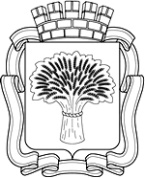 Российская ФедерацияАдминистрация города Канска
Красноярского краяПОСТАНОВЛЕНИЕРоссийская ФедерацияАдминистрация города Канска
Красноярского краяПОСТАНОВЛЕНИЕРоссийская ФедерацияАдминистрация города Канска
Красноярского краяПОСТАНОВЛЕНИЕРоссийская ФедерацияАдминистрация города Канска
Красноярского краяПОСТАНОВЛЕНИЕ23.12.2021 г.№1189Код классификации расходов бюджетовСумма, тыс. руб.Направление использования средств, наименование объектаИтого	Поступление средств на счет бюджета муниципального образованияПоступление средств на счет бюджета муниципального образованияРасходование средствРасходование средствРасходование средствОстаток неиспользованных средств, рублейНаправление использования средств, наименование объекта, наименование, номер, дата, предмет и сумма, указанные в документах, подтверждающих осуществление расходовДостигнутые результаты от использования средств гранта (в натуральном выражении, эффект)дата поступления средствсумма, рублейдата осуществления платежакод классификации расходов бюджетовсумма, рублейОстаток неиспользованных средств, рублейНаправление использования средств, наименование объекта, наименование, номер, дата, предмет и сумма, указанные в документах, подтверждающих осуществление расходовДостигнутые результаты от использования средств гранта (в натуральном выражении, эффект)12345678Итого--